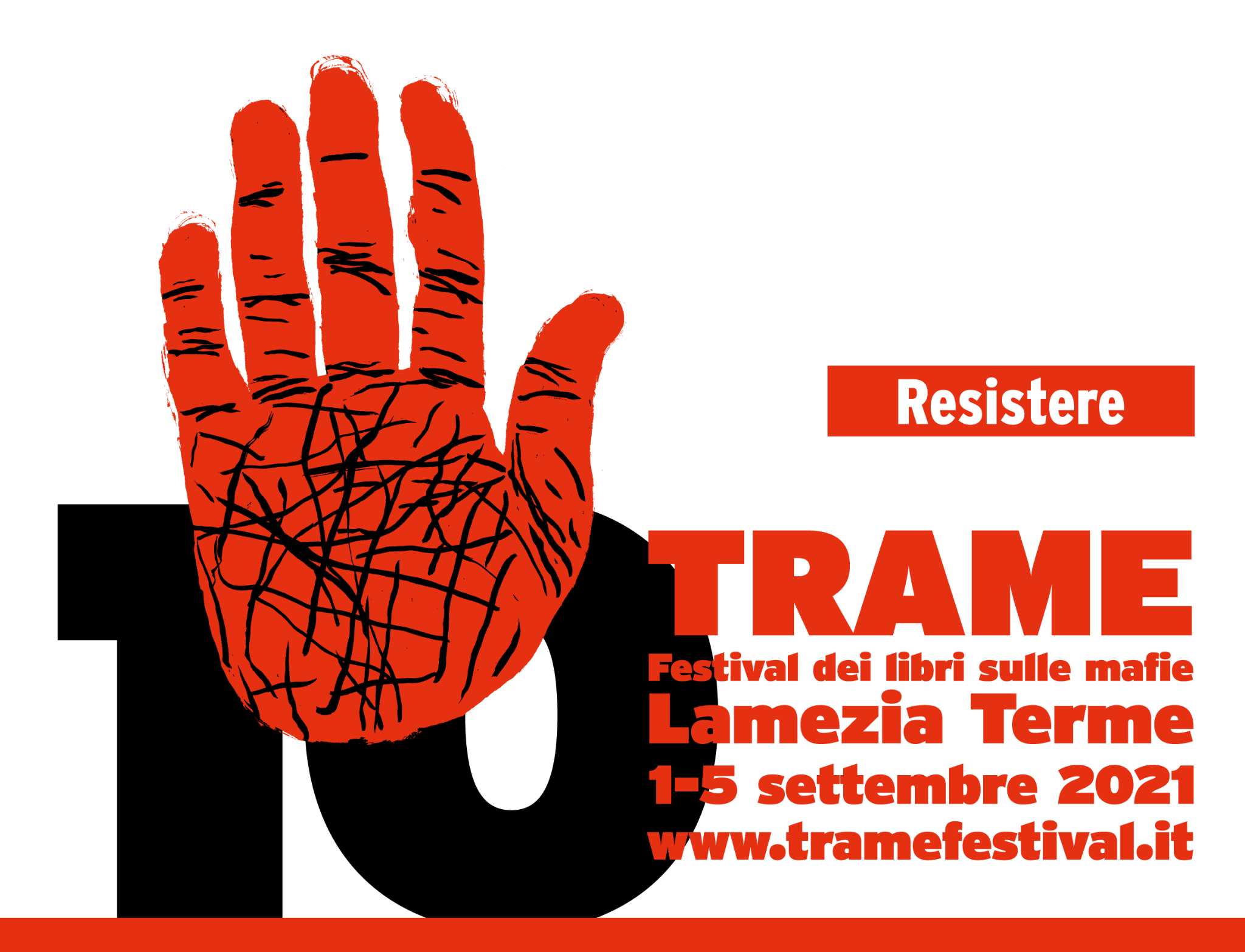 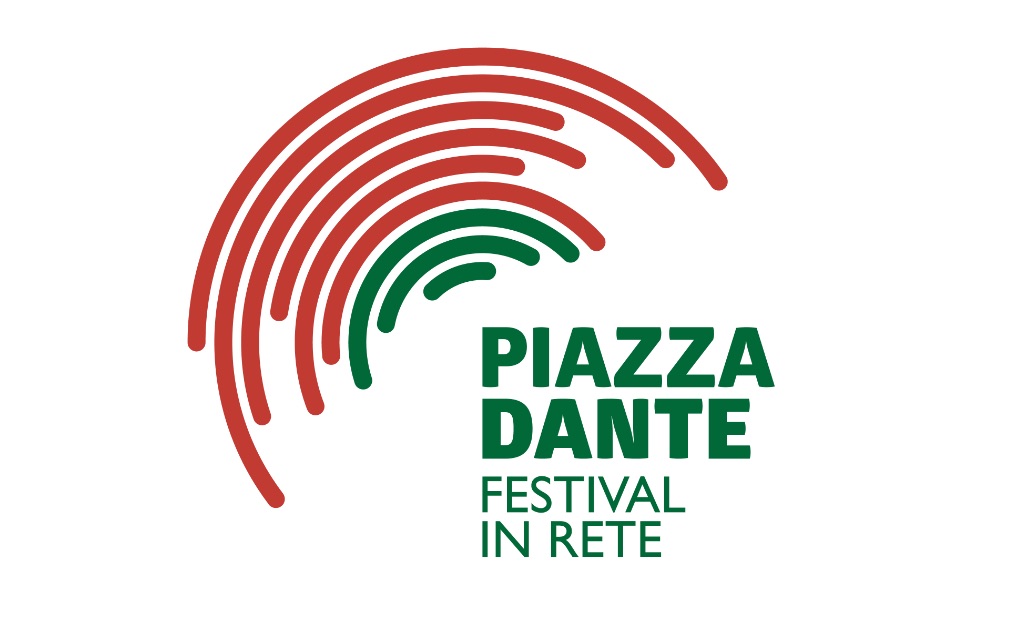 Trame in scena. Piazza Dante
GIRONE 41 BISTrame. Festival dei libri sulle mafie si inserisce nel progetto condiviso “Piazza Dante. #Festivalinrete” che unisce quarantaquattro Festival di approfondimento culturale italiani. Sostenuto dal Comitato Nazionale per le celebrazioni dantesche istituito dal Mibact, “Piazza Dante. #Festivalinrete” è una delle più importanti iniziative che nel 2021 renderanno omaggio a Dante Alighieri in occasione dei settecento anni dalla morte.Da nord a sud in un viaggio geografico e culturale che attraversa tutte le regioni italiane toccando le grandi città e i piccoli centri, il progetto testimonia l’amore del nostro Paese per la straordinaria opera di Dante Alighieri, dando vita a un racconto tutto italiano che animerà le piazze (fisiche e virtuali: https://www.piazzadante.org/ ). Ogni festival propone all'interno della propria programmazione 2021 uno o più eventi dedicati a Dante, ideati e modulati secondo la propria vocazione, generando un programma variegato e differenziato ma condiviso. Il risultato è la creazione di una sinergia di proposte che permette di unire le esperienze dei tanti festival sparsi sulla Penisola e di creare un modello di condivisione e di "rete".Nella sezione del festival dedicata alle arti performative, Trame si unisce alla rete con la produzione originale di uno spettacolo. Si tratterà della messa in scena di un insolito girone dantesco, affollato da mafiosi, prepotenti, ignavi, indifferenti. Un testo inedito che, data la peculiarità tematica di Trame, utilizzerà le terzine per un viaggio nelle bolge delle mafie: “Girone 41bis”.È inserito in programma sabato 4 settembre 2021 alle ore 22.30. L’ingresso è gratuito con prenotazione obbligatoria. “Girone 41 bis” è uno spettacolo di Francesco D'Ayala e Gaetano Savatteri, con Marcello Mazzarella e Anna Attademo, per la regia teatrale di Marcello Mazzarella.